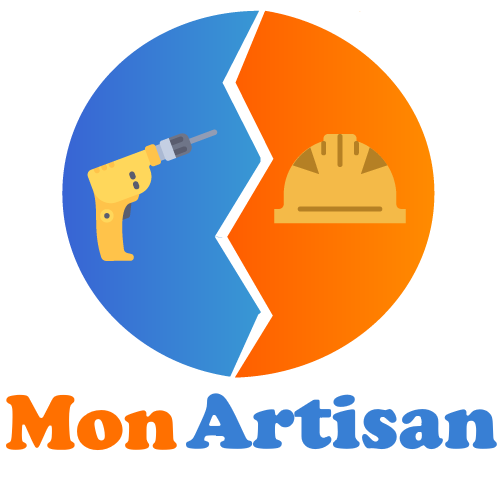 Entreprise Mon Artisan8 rue du Faubourg75000ParisTél : 00.00.00.00.00E-mail : contact@monartisan.frSite web : quilefait.comConditions de règlement:Acompte de 20% à la commande 4604,00 €Acompte de 30 % au début des travaux   6906,00€Solde à la livraison, paiement comptant dès réceptionSi ce devis vous convient, merci de le retourner signé et complété de la mention « Bon pour accord et exécution du devis ».Désignation des travauxUnitéQtéCoût unitaireTotal HTInstallation d’une pompe à chaleurPompe à chaleur air/eau basse température réversible avec eau chaude sanitairePuissance calorifique de 16kWU121500,00 €21500,00 €Pose d’un plancher chauffantPlancher chauffant basse températureM²1980,00 €1520,00 €